KYRGYZ REPUBLICMINISTRY OF EDUCATION and SCIENCE ASIAN DEVELOPMENT BANK’S PROJECT IMPLEMENTATION UNIT№__________от «_____» ___________ 2018 г.ШОПИНГ ДЛЯ ТОВАРОВЗАПРОС НА ПРЕДОСТАВЛЕНИЕ ПРЕДЛОЖЕНИЙДата приглашения: 27 апреля 2018 года
Кому: 	
Уважаемые господа,1. Отдел реализации проекта АБР «Программа развития сектора: Укрепление системы образования» настоящим приглашает вас представить ценовое предложение для поставки следующих товаров:Оборудование для серверной комнаты МОиН КР и установка локальной сети в РИППК (Республиканский институт повышения квалификации и переподготовки пед. Работников) при МоиН КР.Однако, если вы были связаны с организацией, которая готовила дизайн, технические спецификации по данному Контракту, Вы будете дисквалифицированы.  Чтобы помочь Вам в подготовке Вашего ценового предложения, мы прилагаем необходимые технические спецификации и необходимое количество.2. Вы должны представить цены для всех товаров по данному предложению. Ваше ценовое предложение будет оцениваться вместе по всем позициям, и контракт будет присужден фирме, предложившей общую низкую оцененную цену по указанным позициям. 3. Вы должны представить один оригинал Ценового предложения с Формой Коммерческого предложения с пометкой «Оригинал». Дополнительно, Вы также должны представить одну копию с пометкой «Копия». В случае расхождения между оригиналом и копией, превалировать будет Оригинал. Ваше Ценовое предложение в приложенном формате должно быть должным образом  ПОДПИСАНО, запечатано в конверт, адресовано и доставлено по следующему адресу:Адрес Покупателя: г.Бишкек, ул. Тыныстанова 257, каб. 218Телефон (раб.) +996-312-6204844. Ваше ценовое предложение в двух экземплярах и написанное на русском языке, должны сопровождаться соответствующей технической документацией и каталогами и другим печатным материалом или другой уместной информацией (на русском или английском языках) для каждой оцениваемой позиции.Минимальные квалификационные требования для Поставщиков: 1) разрешительные документы на ведение коммерческой деятельности и 2) выполнение 1-го аналогичного контракта за последние 3 года.5. Окончательный срок подачи Ваших ценовых предложений Покупателем по указанному в пункте 3 адресу определен как: до 17-00 часов 11 мая 2018 года.6. Вы должны представить только одно ценовое предложение для вышеуказанных позиций. Ваше предложение должно быть напечатано или написано несмываемыми чернилами и соответствующе подписано Вами или Вашим уполномоченным представителем. Не подписанные Формы ценового предложения не будут рассматриваться. 7. Ваше Ценовое предложение должно быть представлено согласно следующим инструкциям и в соответствии с приложенной Формой Контракта. Приложенные условия поставки являются неотъемлемой частью контракта. ЦЕНЫ: Цены должны быть рассчитаны для поставки / доставки в Кыргызская Республика, г.Бишкек, ул. К.Тыныстанова 257 (серверное оборудование для Министерства образования и науки КР), и г. Бишкек, ул. Широкая 1 (установка локальной сети в РИППК).ОРП АБР «Программа развития сектора: Укрепление системы образования». Цены должны быть в следующей валюте: кыргызский сом. ОЦЕНКА ЦЕНОВЫХ ПРЕДЛОЖЕНИЙ: Ценовые предложения, определенные как существенно отвечающие техническим спецификациям, будут оценены путем сравнения их цен. Ценовое предложение, существенно не отвечающее требованиям, если оно содержит значительные отклонения или оговорки к срокам, условиям и спецификациям Запроса, не будет рассматриваться дальше. Покупатель будет оценивать, и сравнивать только те котировки, которые определены как существенно отвечающие требованиям. В дополнение к Ценовому предложению, оцененная цена должна включать сумму НДС (налог на добавленную стоимость) в Кыргызской Республике.ПРИСУЖДЕНИЕ КОНТРАКТА. Контракт будет присужден Поставщику, предложившему наименьшую оцененную цену, которая отвечает техническим требованиям и финансовым возможностям. Выигравший Претендент подпишет контракт в соответствии с прилагаемой формой контракта и сроками и условиями поставки.СРОК ДЕЙСТВИЯ ЦЕНОВОГО ПРЕДЛОЖЕНИЯ: Ваше ценовое предложение должно действовать на период шестьдесят (60) дней со дня окончательного срока представления Ценового предложения, как указано в пункте 3 данного Запроса. Если Вы отклоните Ценовое предложение в течение срока действия Вашего предложения или откажетесь от подписания присужденного контракта, тогда Вы будет исключены из списка Поставщиков для проекта на срок 2 года.8. Подробная информация может быть получена в:Министерство образования и науки КР
Отдел реализации проекта АБР «Программа развития сектора: Укрепление системы образования», каб.210Телефон: +996-312-625-082, 620-484
E-mail: piusessdp@gmail.com 9. Поставщик, Ценовое предложение которого было принято, будет оповещен о присуждении контракта посредством Письма о принятии Ценового предложения в течение 30 дней со дня представления Ценового предложения.10. Покупатель намерен использовать средства, полученные из Азиатского банка развития (АБР) для приемлемых платежей в рамках данного Наряда на закупку по данному Запросу. 11. Согласно Антикоррупционной политике АБР Поставщики должны следовать высоким стандартам этики в процессе закупок и исполнения таких контрактов. АБР отменит предложение на присуждение контрактов, и применит санкции в отношении вовлеченных сторон или любой другой стороны, которая была вовлечена в коррупцию, мошенничество, сговор или практику принуждения в процессе отбора или реализации Контракта. На дату представления Ценового предложения Вы не должны быть в санкционном листе АБР.12. Пожалуйста, подтвердите факсом или электронной почтой получение данного Запроса и представление Вашего Ценового предложения или отказ от участия. 
С уважением,Узбекова Ж.С.,Менеджер ОРП«Программа развития сектора: Укрепление системы образования» при Министерстве образования и науки КР
тел. +996-312-625-082 / E-mail: piusessdp@gmail.com 
ФОРМА ЦЕНОВОГО ПРЕДЛОЖЕНИЯКому: 	Министерство образования и науки Кыргызской РеспубликиОРП АБР «Программа развития сектора: Укрепление системы образования» Куда: 	Бишкек, ул.Тыныстанова 257, каб. 210
Мы предлагаем выполнить SESSDP/Sh/G14/2018- Оборудование для серверной комнаты МОиН КР и установка локальной сети в РИППК при МОиН КР в соответствии с условиями Контракта, прилагаемые к данному Ценовому предложению.Цена нашего предложения составляет _________________________ (сумма прописью и цифрами) (______________) (валюта)_____________. Мы предлагаем завершить доставку Товаров, описанных в данном Контракте в течение указанного Времени на доставку с Даты подписания Контракта.Данное ценовое предложение и Ваше письмо о принятии данного предложения будет означать обязательный договор между нами.Мы понимаем, что Вы не обязаны принимать самую низкую цену или любое другое Ценовое предложение, которое Вы получите.Настоящим мы подтверждаем, что данное Ценовое предложение соответствует условиям оферты и Условий гарантии, налагаемых Запросом на предоставление предложений и Условиями Поставки соответственно.Мы не связаны с фирмой, которая подготовила дизайн и технические спецификации Контракта, которая является предметом данного Запроса.Мы не состоим в «черном списке» АБР.Подпись уполномоченного лица: ________________________________
Имя и должность подписавшего лица: ___________________________
Имя Поставщика: _______________________________________
Адрес: _______________________________________Телефон: ___________________ Факс__________________
Email _______________
ФОРМА КОНТРАКТА
ДАННОЕ СОГЛАШЕНИЕ составлено «____»______________ 2018 г., между
Министерством образования и науки Кыргызской Республики (далее «Покупатель») с одной стороны и _________(далее «Поставщик») с другой стороны.ПОСКОЛЬКУ Покупатель запросил Ценовые предложения для поставки Оборудования для серверной комнаты МОиН КР и установка локальной сети в РИППК при МОиН КР которые будут доставлены Поставщиком, а именно Контракт SESSDP/Sh/G14/2018 (далее «Контракт») и принял Ценовое предложение на Поставку Товаров в соответствии с данным Контрактом на общую сумму __________________________ (прописать сумму прописью) далее именуемая «Сумма Контракта».НАСТОЯЩИЙ ДОГОВОР УДОСТОВЕРЯЕТ нижеследующее:1. Следующие документы следует читать и толковать как часть этого соглашения, а именно:а) Форма Ценового предложения; Условия поставок, Технические характеристики;б) Добавление (если применимо);2. Принимая во внимание, что платежи будут произведены Покупателем Поставщику, как далее упоминается, Поставщик настоящим заключает договор с Покупателем на выполнение и завершение поставки товаров по данному контракту, и исправление каких-либо дефектов в соответствии с положениями данного Контракта.3. Покупатель настоящим согласен оплатить, с учетом принятия Договора, Поставки товаров и дальнейшего Устранения дефектов в них, Сумма Контракта в соответствии с Условия оплаты, предусмотренные данным Договором.В УДОСТОВЕРЕНИЕ чего, стороны настоящим заключили Договор, в соответствии с законодательством Кыргызской Республики на дату, указанную выше.СРОКИ И УСЛОВИЯ ПОСТАВКИНазвание проекта: 	«Программа развития сектора: Укрепление системы образования»Покупатель:		Министерство образования и науки Кыргызской РеспубликиОРП АБР «Программа развития сектора: Укрепление системы образования»Номер пакета: 	SESSDP/Sh/G14/2018- Оборудование для серверной комнаты МОиН КР и установка локальной сети в РИППК при МОиН КРГРАФИК ПОСТАВКИ (спецификации указаны в пункте 12)ФИКСИРОВАННАЯ ЦЕНА: Цены, указанные в Ценовом предложении фиксированы и не могут быть исправлены в течение выполнения Контракта.СРОК ДОСТАВКИ: Доставка должна быть завершена к указанному выше сроку, но не должна превышать два месяца со дня подписания Контракта. СТРАХОВАНИЕ: Товары по данному Контракту должны быть застрахованы в свободно конвертируемой валюте  во избежание потерь или поломок, транспортировка, хранение и доставка. Страхование должно быть в сумме 110% от стоимости Товаров на основе «Все риски». Не применяется. ПРИМЕНИМОЕ ПРАВО: Контракт должен трактоваться в соответствии с законодательством Кыргызской Республики.РАЗРЕШЕНИЕ СПОРОВ: Покупатель и Поставщик должны приложить все усилия для разрешения любых споров и разногласий по данному Контракту путем переговоров. В случае невозможности решить разногласия мирным путем, спор должен быть урегулирован согласно законодательству Кыргызской Республики.ДОСТАВКА И ДОКУМЕНТЫ: Поставщик с доставкой товаров должен предоставить Покупателю следующие документы:копии инвойсов Поставщика, показывающие описание товаров, количество, цену за единицу и общую цену;гарантию Производителя или Поставщика; иСертификат происхождения.Если Товары доставляет перевозчик, Поставщик должен предоставить копии документов до доставки товаров, чтобы Покупатель мог получить товары. Вышеуказанные документы должны быть получены Покупателем, по крайней мере, за одну неделю до доставки товаров, в противном случае, Поставщик будет нести ответственность за любые расходы. ОПЛАТА: Оплата по Контракту должны быть произведена по следующему графику:(а) (опционная выплата) 20% авансового платежа в течение 14 дней после подписания контракта. Оплата должна быть произведена по предоставлению Поставщиком подтверждения наличия товаров, готовых к поставке.  (b) 80% после получения Товара Покупателем и предоставления соответствующих документов, но не более 14 дней со дня получения товара и подписания акта приема-передачи.ГАРАНТИЯ: На предлагаемые Товары должна быть предоставлена гарантия Производителя на срок не менее 12 месяцев со дня доставки Покупателю.ДЕФЕКТЫ: Все дефекты должны быть устранены Поставщиком бесплатно в течение 30 календарных дней со дня уведомления Покупателем о дефектах. Имя и адрес сервисного центра, где будут устраняться дефекты в течение гарантийного периода:Наименование: 	укажите
Адрес: 		укажите ФОРС-МАЖОР: Поставщик освобождается от обязательств и штрафов, если задержка  при выполнении или другие случаи неисполнения обязательств по данному Контракту явились результатом форс-мажора.Для этих целей, термин «Форс-мажор» означает события, находящиеся вне контроля Поставщика, не являющиеся виной Поставщика или его небрежностью и были непредсказуемы. Такие события включают, но не ограничиваются, нормативные акты Покупателя в пределах своей компетенции, войны или революции, пожары, наводнения, эпидемии, карантинные ограничения или эмбарго на поставку.Если форс-мажор имел место, Поставщик должен незамедлительно сообщить Покупателю в письменной форме о таких условиях и их причинах. Если иное не указано Покупателем в письменной форме, Поставщик продолжит выполнять свои обязательства по Договору, насколько это достаточно практично, и должен искать все разумные альтернативные средства для преодоления форс-мажорных событий.ТРЕБУЕМЫЕ ТЕХНИЧЕСКИЕ СПЕЦИФИКАЦИИ:Поставщик подтверждает соответствие с указанными спецификациями.НЕВЫПОЛНЕНИЕ ОБЯЗАТЕЛЬСТВ: Покупатель может отклонить Контракт, если Поставщик не выполнит доставку Товаров в соответствии со сроками и условиями, несмотря на уведомление данное Покупателем в течение 14 дней, без каких-либо обязательств перед Поставщиком.Страны-члены Азиатского банка развитияКЫРГЫЗ РЕСПУБЛИКАСЫБИЛИМ  БЕРҮҮ ЖАНА ИЛИМ МИНИСТРЛИГИАЗИЯ θНҮГҮY БАНКЫНЫНДОЛБООРУН  ИШКЕАШЫРУУ БθЛYМY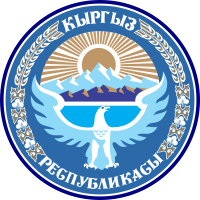          КЫРГЫЗСКАЯ РЕСПУБЛИКАМИНИСТЕРСТВО ОБРАЗОВАНИЯ И НАУКИ ОТДЕЛ РЕАЛИЗАЦИИПРОЕКТА АЗИАТСКОГО БАНКАРАЗВИТИЯ720040, Кыргызская Республика, город Бишкекул. Тыныстанова, 257тел.: +996 (312) 666-190720040, Кыргыз Республикасы, Бишкек шары,Тыныстанов көчөсү, 257тел.: +996 (312) 666-190257, Tynystanov str. Bishkek city,Kyrgyz Republic, 720040tel.: +996 (312) 666-190Название проекта:«Программа развития сектора: Укрепление системы образования»Источник финансирования:Грант Азиатского банка развития №0408-KGZСсылка на контракт:SESSDP/Sh/G14/2018- Оборудование для серверной комнаты МОиН КР и установка локальной сети в РИППК при МОиН КР. Подпись и печать Поставщика:Имя уполномоченного ПредставителяПодпись и печать ПокупателяИмя уполномоченного Представителя#НаименованиеНаименованиеНаименованиеНаименованиеКомплектностьКол-во  Кол-во  Цена за ед. (сом)Общая цена (сом)    Срок доставкиОборудование для серверной комнаты МОиН КРОборудование для серверной комнаты МОиН КРОборудование для серверной комнаты МОиН КРОборудование для серверной комнаты МОиН КРНе позднее 45 календарных дней с даты подписания контракта1СерверСерверСерверСервершт.11Не позднее 45 календарных дней с даты подписания контракта2Источник бесперебойного питания/UPSИсточник бесперебойного питания/UPSИсточник бесперебойного питания/UPSИсточник бесперебойного питания/UPSшт.11Не позднее 45 календарных дней с даты подписания контракта3КондиционерКондиционерКондиционерКондиционершт.11Не позднее 45 календарных дней с даты подписания контрактаВсего:Всего:Всего:Всего:Не позднее 45 календарных дней с даты подписания контрактаУстановка локальной сети для РИППКУстановка локальной сети для РИППКУстановка локальной сети для РИППКУстановка локальной сети для РИППКНе позднее 45 календарных дней с даты подписания контракталокальная сеть 3-й этажлокальная сеть 3-й этажлокальная сеть 3-й этажлокальная сеть 3-й этажНе позднее 45 календарных дней с даты подписания контракта1Кабель сетевой, Cat.5e, UTP, 4x2x1/0.51мм, LSZH, 305 м/б, (Огнеупорный, При горении не выделяет дыма)Кабель сетевой, Cat.5e, UTP, 4x2x1/0.51мм, LSZH, 305 м/б, (Огнеупорный, При горении не выделяет дыма)Кабель сетевой, Cat.5e, UTP, 4x2x1/0.51мм, LSZH, 305 м/б, (Огнеупорный, При горении не выделяет дыма)Кабель сетевой, Cat.5e, UTP, 4x2x1/0.51мм, LSZH, 305 м/б, (Огнеупорный, При горении не выделяет дыма)м12201220Не позднее 45 календарных дней с даты подписания контракта2Розетка Настенная , 2 Модуля, Модуль: Cat.5e, RJ-45, UTP, БелаяРозетка Настенная , 2 Модуля, Модуль: Cat.5e, RJ-45, UTP, БелаяРозетка Настенная , 2 Модуля, Модуль: Cat.5e, RJ-45, UTP, БелаяРозетка Настенная , 2 Модуля, Модуль: Cat.5e, RJ-45, UTP, Белаяшт.2323Не позднее 45 календарных дней с даты подписания контракта3Кабельный канал пластик 40х25Кабельный канал пластик 40х25Кабельный канал пластик 40х25Кабельный канал пластик 40х25м120120Не позднее 45 календарных дней с даты подписания контракта4Аксессуары к/канал  40х25, внешний уголАксессуары к/канал  40х25, внешний уголАксессуары к/канал  40х25, внешний уголАксессуары к/канал  40х25, внешний уголшт.1515Не позднее 45 календарных дней с даты подписания контракта5Аксессуары к/канал  40х25, внутренний уголАксессуары к/канал  40х25, внутренний уголАксессуары к/канал  40х25, внутренний уголАксессуары к/канал  40х25, внутренний уголшт.1515Не позднее 45 календарных дней с даты подписания контракта6Аксессуары к/канал 40х25, поворотный уголАксессуары к/канал 40х25, поворотный уголАксессуары к/канал 40х25, поворотный уголАксессуары к/канал 40х25, поворотный уголшт.1515Не позднее 45 календарных дней с даты подписания контракта7Аксессуары к/канал 40х25, стыкАксессуары к/канал 40х25, стыкАксессуары к/канал 40х25, стыкАксессуары к/канал 40х25, стыкшт.1515Не позднее 45 календарных дней с даты подписания контракта8Аксессуары к/канал  40х25 ,Т-образныйАксессуары к/канал  40х25 ,Т-образныйАксессуары к/канал  40х25 ,Т-образныйАксессуары к/канал  40х25 ,Т-образныйшт.1515Не позднее 45 календарных дней с даты подписания контракта9Кабельный канал  пластик 100х60Кабельный канал  пластик 100х60Кабельный канал  пластик 100х60Кабельный канал  пластик 100х60м120120Не позднее 45 календарных дней с даты подписания контракта10Аксессуары к/канал  100х60, внешний уголАксессуары к/канал  100х60, внешний уголАксессуары к/канал  100х60, внешний уголАксессуары к/канал  100х60, внешний уголшт.55Не позднее 45 календарных дней с даты подписания контракта11Аксессуары к/канал  100х60б внутренний уголАксессуары к/канал  100х60б внутренний уголАксессуары к/канал  100х60б внутренний уголАксессуары к/канал  100х60б внутренний уголшт.55Не позднее 45 календарных дней с даты подписания контракта12Аксессуары к/канал  100х60,поворотный уголАксессуары к/канал  100х60,поворотный уголАксессуары к/канал  100х60,поворотный уголАксессуары к/канал  100х60,поворотный уголшт.55Не позднее 45 календарных дней с даты подписания контракта13Аксессуары к/канал  100х60, стыкАксессуары к/канал  100х60, стыкАксессуары к/канал  100х60, стыкАксессуары к/канал  100х60, стыкшт.55Не позднее 45 календарных дней с даты подписания контракта14Аксессуары к/канал 100х60,Т-образныйАксессуары к/канал 100х60,Т-образныйАксессуары к/канал 100х60,Т-образныйАксессуары к/канал 100х60,Т-образныйшт.55Не позднее 45 календарных дней с даты подписания контракта15Патч Корд , Cat.5e, FTP, RJ-45, 1.5 м, Синий, Экранированный, Пол. ПакетПатч Корд , Cat.5e, FTP, RJ-45, 1.5 м, Синий, Экранированный, Пол. ПакетПатч Корд , Cat.5e, FTP, RJ-45, 1.5 м, Синий, Экранированный, Пол. ПакетПатч Корд , Cat.5e, FTP, RJ-45, 1.5 м, Синий, Экранированный, Пол. Пакетшт.1010Не позднее 45 календарных дней с даты подписания контракта1648-портовый гигабитный монтируемый в стойку коммутатор 48-портовый гигабитный монтируемый в стойку коммутатор 48-портовый гигабитный монтируемый в стойку коммутатор 48-портовый гигабитный монтируемый в стойку коммутатор шт.11Не позднее 45 календарных дней с даты подписания контракта17маркировка сетевого кабеля 100 штмаркировка сетевого кабеля 100 штмаркировка сетевого кабеля 100 штмаркировка сетевого кабеля 100 штшт.11Не позднее 45 календарных дней с даты подписания контракта18 GSM сигнализация GSM сигнализация GSM сигнализация GSM сигнализациякомпл11Не позднее 45 календарных дней с даты подписания контракта19 пожарная сигнализация пожарная сигнализация пожарная сигнализация пожарная сигнализациякомпл11Не позднее 45 календарных дней с даты подписания контракта20Монтаж локальной сети с установкой розеток, протяжкой кабеля и строительными работами (сверление отверстий  в стенах, уборка мусора и др. вспомогательные работы)Монтаж локальной сети с установкой розеток, протяжкой кабеля и строительными работами (сверление отверстий  в стенах, уборка мусора и др. вспомогательные работы)Монтаж локальной сети с установкой розеток, протяжкой кабеля и строительными работами (сверление отверстий  в стенах, уборка мусора и др. вспомогательные работы)Монтаж локальной сети с установкой розеток, протяжкой кабеля и строительными работами (сверление отверстий  в стенах, уборка мусора и др. вспомогательные работы)услуга11Не позднее 45 календарных дней с даты подписания контракта Локальная сеть 2-й этаж Локальная сеть 2-й этаж Локальная сеть 2-й этаж Локальная сеть 2-й этажНе позднее 45 календарных дней с даты подписания контракта1Кабель сетевой, Cat.5e, UTP, 4x2x1/0.51мм, LSZH, 305 м/б, (Огнеупорный, При горении не выделяет дыма)Кабель сетевой, Cat.5e, UTP, 4x2x1/0.51мм, LSZH, 305 м/б, (Огнеупорный, При горении не выделяет дыма)Кабель сетевой, Cat.5e, UTP, 4x2x1/0.51мм, LSZH, 305 м/б, (Огнеупорный, При горении не выделяет дыма)Кабель сетевой, Cat.5e, UTP, 4x2x1/0.51мм, LSZH, 305 м/б, (Огнеупорный, При горении не выделяет дыма)м915915Не позднее 45 календарных дней с даты подписания контракта2Розетка Настенная , 2 Модуля, Модуль: Cat.5e, RJ-45, UTP, БелаяРозетка Настенная , 2 Модуля, Модуль: Cat.5e, RJ-45, UTP, БелаяРозетка Настенная , 2 Модуля, Модуль: Cat.5e, RJ-45, UTP, БелаяРозетка Настенная , 2 Модуля, Модуль: Cat.5e, RJ-45, UTP, Белаяшт.6363Не позднее 45 календарных дней с даты подписания контракта3Кабельный канал пластик 40х25Кабельный канал пластик 40х25Кабельный канал пластик 40х25Кабельный канал пластик 40х25м120120Не позднее 45 календарных дней с даты подписания контракта4Аксессуары к/канал  40х25, внешний уголАксессуары к/канал  40х25, внешний уголАксессуары к/канал  40х25, внешний уголАксессуары к/канал  40х25, внешний уголшт.1515Не позднее 45 календарных дней с даты подписания контракта5Аксессуары к/канал  40х25, внутренний уголАксессуары к/канал  40х25, внутренний уголАксессуары к/канал  40х25, внутренний уголАксессуары к/канал  40х25, внутренний уголшт.1515Не позднее 45 календарных дней с даты подписания контракта6Аксессуары к/канал 40х25, поворотный уголАксессуары к/канал 40х25, поворотный уголАксессуары к/канал 40х25, поворотный уголАксессуары к/канал 40х25, поворотный уголшт.1515Не позднее 45 календарных дней с даты подписания контракта7Аксессуары к/канал 40х25, стыкАксессуары к/канал 40х25, стыкАксессуары к/канал 40х25, стыкАксессуары к/канал 40х25, стыкшт.1515Не позднее 45 календарных дней с даты подписания контракта8Аксессуары к/канал  40х25 ,Т-образныйАксессуары к/канал  40х25 ,Т-образныйАксессуары к/канал  40х25 ,Т-образныйАксессуары к/канал  40х25 ,Т-образныйшт.1515Не позднее 45 календарных дней с даты подписания контракта9Кабельный канал  пластик 100х60Кабельный канал  пластик 100х60Кабельный канал  пластик 100х60Кабельный канал  пластик 100х60м120120Не позднее 45 календарных дней с даты подписания контракта10Аксессуары к/канал  100х60, внешний уголАксессуары к/канал  100х60, внешний уголАксессуары к/канал  100х60, внешний уголАксессуары к/канал  100х60, внешний уголшт.55Не позднее 45 календарных дней с даты подписания контракта11Аксессуары к/канал  100х60б внутренний уголАксессуары к/канал  100х60б внутренний уголАксессуары к/канал  100х60б внутренний уголАксессуары к/канал  100х60б внутренний уголшт.55Не позднее 45 календарных дней с даты подписания контракта12Аксессуары к/канал  100х60,поворотный уголАксессуары к/канал  100х60,поворотный уголАксессуары к/канал  100х60,поворотный уголАксессуары к/канал  100х60,поворотный уголшт.55Не позднее 45 календарных дней с даты подписания контракта13Аксессуары к/канал  100х60, стыкАксессуары к/канал  100х60, стыкАксессуары к/канал  100х60, стыкАксессуары к/канал  100х60, стыкшт.55Не позднее 45 календарных дней с даты подписания контракта14Аксессуары к/канал 100х60,Т-образныйАксессуары к/канал 100х60,Т-образныйАксессуары к/канал 100х60,Т-образныйАксессуары к/канал 100х60,Т-образныйшт.55Не позднее 45 календарных дней с даты подписания контракта15Патч Корд , Cat.5e, FTP, RJ-45, 1.5 м, Синий, Экранированный, Пол. ПакетПатч Корд , Cat.5e, FTP, RJ-45, 1.5 м, Синий, Экранированный, Пол. ПакетПатч Корд , Cat.5e, FTP, RJ-45, 1.5 м, Синий, Экранированный, Пол. ПакетПатч Корд , Cat.5e, FTP, RJ-45, 1.5 м, Синий, Экранированный, Пол. Пакетшт.6363Не позднее 45 календарных дней с даты подписания контракта1648-портовый гигабитный монтируемый в стойку коммутатор 48-портовый гигабитный монтируемый в стойку коммутатор 48-портовый гигабитный монтируемый в стойку коммутатор 48-портовый гигабитный монтируемый в стойку коммутатор шт.11Не позднее 45 календарных дней с даты подписания контракта1724-портовый гигабитный монтируемый в стойку коммутатор 24-портовый гигабитный монтируемый в стойку коммутатор 24-портовый гигабитный монтируемый в стойку коммутатор 24-портовый гигабитный монтируемый в стойку коммутатор шт.33Не позднее 45 календарных дней с даты подписания контракта18маркировка сетевого кабеля 100 штмаркировка сетевого кабеля 100 штмаркировка сетевого кабеля 100 штмаркировка сетевого кабеля 100 штшт.11Не позднее 45 календарных дней с даты подписания контракта19Монтаж локальной сети с установкой розеток, протяжкой кабеля и строительными работами (сверление отверстий  в стенах, уборка мусора и др. вспомогательные работы)Монтаж локальной сети с установкой розеток, протяжкой кабеля и строительными работами (сверление отверстий  в стенах, уборка мусора и др. вспомогательные работы)Монтаж локальной сети с установкой розеток, протяжкой кабеля и строительными работами (сверление отверстий  в стенах, уборка мусора и др. вспомогательные работы)Монтаж локальной сети с установкой розеток, протяжкой кабеля и строительными работами (сверление отверстий  в стенах, уборка мусора и др. вспомогательные работы)услуга11Не позднее 45 календарных дней с даты подписания контракта Локальная сеть 1-й этаж Локальная сеть 1-й этаж Локальная сеть 1-й этаж Локальная сеть 1-й этажНе позднее 45 календарных дней с даты подписания контракта1Кабель сетевой, Cat.5e, UTP, 4x2x1/0.51мм, LSZH, 305 м/б, (Огнеупорный, При горении не выделяет дыма)Кабель сетевой, Cat.5e, UTP, 4x2x1/0.51мм, LSZH, 305 м/б, (Огнеупорный, При горении не выделяет дыма)Кабель сетевой, Cat.5e, UTP, 4x2x1/0.51мм, LSZH, 305 м/б, (Огнеупорный, При горении не выделяет дыма)Кабель сетевой, Cat.5e, UTP, 4x2x1/0.51мм, LSZH, 305 м/б, (Огнеупорный, При горении не выделяет дыма)м915915Не позднее 45 календарных дней с даты подписания контракта2Розетка Настенная , 2 Модуля, Модуль: Cat.5e, RJ-45, UTP, БелаяРозетка Настенная , 2 Модуля, Модуль: Cat.5e, RJ-45, UTP, БелаяРозетка Настенная , 2 Модуля, Модуль: Cat.5e, RJ-45, UTP, БелаяРозетка Настенная , 2 Модуля, Модуль: Cat.5e, RJ-45, UTP, Белаяшт.3434Не позднее 45 календарных дней с даты подписания контракта3Кабельный канал пластик 40х25Кабельный канал пластик 40х25Кабельный канал пластик 40х25Кабельный канал пластик 40х25м120120Не позднее 45 календарных дней с даты подписания контракта4Аксессуары к/канал  40х25, внешний уголАксессуары к/канал  40х25, внешний уголАксессуары к/канал  40х25, внешний уголАксессуары к/канал  40х25, внешний уголшт.1515Не позднее 45 календарных дней с даты подписания контракта5Аксессуары к/канал  40х25, внутренний уголАксессуары к/канал  40х25, внутренний уголАксессуары к/канал  40х25, внутренний уголАксессуары к/канал  40х25, внутренний уголшт.1515Не позднее 45 календарных дней с даты подписания контракта6Аксессуары к/канал 40х25, поворотный уголАксессуары к/канал 40х25, поворотный уголАксессуары к/канал 40х25, поворотный уголАксессуары к/канал 40х25, поворотный уголшт.1515Не позднее 45 календарных дней с даты подписания контракта7Аксессуары к/канал 40х25, стыкАксессуары к/канал 40х25, стыкАксессуары к/канал 40х25, стыкАксессуары к/канал 40х25, стыкшт.1515Не позднее 45 календарных дней с даты подписания контракта8Аксессуары к/канал  40х25 ,Т-образныйАксессуары к/канал  40х25 ,Т-образныйАксессуары к/канал  40х25 ,Т-образныйАксессуары к/канал  40х25 ,Т-образныйшт.1515Не позднее 45 календарных дней с даты подписания контракта9Кабельный канал  пластик 100х60Кабельный канал  пластик 100х60Кабельный канал  пластик 100х60Кабельный канал  пластик 100х60м120120Не позднее 45 календарных дней с даты подписания контракта10Аксессуары к/канал  100х60, внешний уголАксессуары к/канал  100х60, внешний уголАксессуары к/канал  100х60, внешний уголАксессуары к/канал  100х60, внешний уголшт.55Не позднее 45 календарных дней с даты подписания контракта11Аксессуары к/канал  100х60б внутренний уголАксессуары к/канал  100х60б внутренний уголАксессуары к/канал  100х60б внутренний уголАксессуары к/канал  100х60б внутренний уголшт.55Не позднее 45 календарных дней с даты подписания контракта12Аксессуары к/канал  100х60,поворотный уголАксессуары к/канал  100х60,поворотный уголАксессуары к/канал  100х60,поворотный уголАксессуары к/канал  100х60,поворотный уголшт.55Не позднее 45 календарных дней с даты подписания контракта13Аксессуары к/канал  100х60, стыкАксессуары к/канал  100х60, стыкАксессуары к/канал  100х60, стыкАксессуары к/канал  100х60, стыкшт.55Не позднее 45 календарных дней с даты подписания контракта14Аксессуары к/канал 100х60,Т-образныйАксессуары к/канал 100х60,Т-образныйАксессуары к/канал 100х60,Т-образныйАксессуары к/канал 100х60,Т-образныйшт.55Не позднее 45 календарных дней с даты подписания контракта15Патч Корд , Cat.5e, FTP, RJ-45, 1.5 м, Синий, Экранированный, Пол. ПакетПатч Корд , Cat.5e, FTP, RJ-45, 1.5 м, Синий, Экранированный, Пол. ПакетПатч Корд , Cat.5e, FTP, RJ-45, 1.5 м, Синий, Экранированный, Пол. ПакетПатч Корд , Cat.5e, FTP, RJ-45, 1.5 м, Синий, Экранированный, Пол. Пакетшт.3434Не позднее 45 календарных дней с даты подписания контракта1648-портовый гигабитный монтируемый в стойку коммутатор 48-портовый гигабитный монтируемый в стойку коммутатор 48-портовый гигабитный монтируемый в стойку коммутатор 48-портовый гигабитный монтируемый в стойку коммутатор шт.11Не позднее 45 календарных дней с даты подписания контракта17маркировка сетевого кабеля 100 штмаркировка сетевого кабеля 100 штмаркировка сетевого кабеля 100 штмаркировка сетевого кабеля 100 штшт.11Не позднее 45 календарных дней с даты подписания контракта18Монтаж локальной сети с установкой розеток, протяжкой кабеля и строительными работами (сверление отверстий  в стенах,уборка мусора и др.вспомогательные работы)Монтаж локальной сети с установкой розеток, протяжкой кабеля и строительными работами (сверление отверстий  в стенах,уборка мусора и др.вспомогательные работы)Монтаж локальной сети с установкой розеток, протяжкой кабеля и строительными работами (сверление отверстий  в стенах,уборка мусора и др.вспомогательные работы)Монтаж локальной сети с установкой розеток, протяжкой кабеля и строительными работами (сверление отверстий  в стенах,уборка мусора и др.вспомогательные работы)услуга11Не позднее 45 календарных дней с даты подписания контрактаВсего  Всего  Всего  Всего  Не позднее 45 календарных дней с даты подписания контрактаИТОГО:  ИТОГО:  ИТОГО:  ИТОГО:  Не позднее 45 календарных дней с даты подписания контрактаНаименованиеТехнические спецификацииОборудование для серверной комнаты МОиН КРСерверПроцессор – не менее 4 ядерRAM – не менее 32 ГБОбъем жесткого диска – не менее 2 TBМощность канала более чем   ISAU 100 мегабит/с (симметричных) Гарантия:	24 месИсточник бесперебойного питания/UPSТип: он-лайнМощность:	6000VA (5400W)Стоечный 19'' 6URT-серияLСD\RS-232SMART USBДиапазон работы AVR: 110-288ВБат.: 12В/7.5Aч*16шт. Вентилятор: 12cм*1шт.Клеммное подключениеЦвет чёрныйГарантия:	12 месКондиционерМаксимальный воздушный поток кондиционера (куб. м/мин): от 10Мощность кондиционера в режиме обогрева (Вт): от 35800 Мощность кондиционера в режиме охлаждения (Вт): от 3500Рекомендованная площадь применения кондиционера (кв.м): 30-35Тип кондиционера: настенныйТемпература для эксплуатации кондиционера в режиме обогрева: -5 °С Уровень шума внутреннего блока мин/макс: 26/36 дБ   Наличие:пульта дистанционного управления таймер включения выключения кондиционера режим вентиляции без охлаждения и обогреваавтоматическое поддержание температурывозможность регулировки направления воздушного потокарегулировки скорости вращения вентилятора в кондиционерережима осушения в кондиционере   Гарантия:	12 мес	1Кабель сетевой, Cat.5e, UTP, 4x2x1/0.51мм, LSZH, 305 м/б, (Огнеупорный, При горении не выделяет дыма)Кабель сетевой 
Это неэкранированный (UTP) 4 - х парный кабель 5e категории. Благодаря внешней LSZH оболочке применяется при высоких требованиях к пожарной безопасности. Отличается низким дымовыделением и не содержит опасных для здоровья галогенов.
Используется для создания компьютерных сетей стандарта 100 Мегабит/сек или 1 Гигабит/сек. 
100 метровый сегмент успешно прошёл тестирование на сертифицированном приборе Fluke. 
Коробка из пятислойного картона не разваливается в крепких руках монтажника. 
Имеется сертификат соответствия .
Тип кабеля: Неэкранированный (UTP), Solid (одножильный)
Оболочка: LSZH (для внутренней прокладки, не содержит галогенов, не поддерживает горение)
Стандарты: Категория 5е
Количество витых пар: 4 пары
Материал изготовления жил: Медь
Толщина жилы: 0.51 мм
Скорость передачи данных: 100 Мбит/сек до 1000 Мбит/сек
Длина кабеля: 305 м/б
Цвет: Фиолетовый
Тип упаковки: Цветная коробка
Вес: 10 кг
Гарантия: 12 мес.2Розетка Настенная , 2 Модуля, Модуль: Cat.5e, RJ-45, UTP, БелаяРозетка Настенная 2 Модуля 
Для внешнего монтажа. Корпус настенной розетки состоит из основания и крышки. Конструкция выполнена из высококачественного пластика. Внутри расположены 2 модуля RG-45, UTP, стандарта категории 5e. Крепежные элементы для монтажа включены в комплект. Корпус крепится к поверхности при помощи двух винтов и шурупов.
Тип оборудования: Розетка Настенная
Количество модулей: 2 Модуля
Стандарты: Категория 5е, RJ-45, UTP
Цвет: Белый
Тип упаковки: Пакет
Вес: 0.05 кг
Гарантия: 12 мес.3Кабельный канал пластик 40х25Тип изделия: кабельный канал;
Материал изделия: ПВХ (поливинилхлорид); 
Пожаробезопасность: не распространяет горение;
Длина: 1000 мм; 
Ширина: 40 мм; 
Высота: 25 мм;
Цвет: белый;
Описание:
Кабель-канал предназначен для прокладки слаботочных и силовых электрических коммуникаций открытого типа в производственных и жилых помещениях, административных зданиях, учебных, детских и медицинских учреждениях, а также при новом строительстве, ремонте и реконструкции.
Кабельные каналы обеспечивают защиту кабелей и проводов от механических повреждений, препятствуют возгоранию, упрощают монтаж электропроводки при строительстве, ремонте и реконструкции зданий, обеспечивают доступ к проводу в аварийных ситуациях и возможность дополнительного монтажа электропроводки.
 4Аксессуары к/канал  40х25, внешний уголТип изделия:  внешний угол для кабель- канала;
Материал изделия: ПВХ (поливинилхлорид); 
Пожаробезопасность: не распространяет горение;5Аксессуары к/канал  40х25, внутренний уголТип изделия: внутренний угол для кабель- канала;
Материал изделия: ПВХ (поливинилхлорид); 
Пожаробезопасность: не распространяет горение;6Аксессуары к/канал 40х25, поворотный уголТип изделия: поворотный угол для кабель- канала;
Материал изделия: ПВХ (поливинилхлорид); 
Пожаробезопасность: не распространяет горение;7Аксессуары к/канал 40х25, стыкТип изделия: стык для кабель- канала;
Материал изделия: ПВХ (поливинилхлорид); 
Пожаробезопасность: не распространяет горение;8Аксессуары к/канал  40х25 ,Т-образныйТип изделия:Т-образный  угол для кабель- канала;
Материал изделия: ПВХ (поливинилхлорид); 
Пожаробезопасность: не распространяет горение;9Кабельный канал  пластик 100х60Тип изделия: кабельный канал;
Материал изделия: ПВХ (поливинилхлорид); 
Пожаробезопасность: не распространяет горение;
Длина: 1000 мм; 
Ширина: 100 мм; 
Высота: 60 мм;
Цвет: белый;
Описание:
Кабель-канал предназначен для прокладки слаботочных и силовых электрических коммуникаций открытого типа в производственных и жилых помещениях, административных зданиях, учебных, детских и медицинских учреждениях, а также при новом строительстве, ремонте и реконструкции.
Кабельные каналы обеспечивают защиту кабелей и проводов от механических повреждений, препятствуют возгоранию, упрощают монтаж электропроводки при строительстве, ремонте и реконструкции зданий, обеспечивают доступ к проводу в аварийных ситуациях и возможность дополнительного монтажа электропроводки.
Цена указана за метр погонный.10Аксессуары к/канал  100х60, внешний уголТип изделия:  внешний угол для кабель- канала;
Материал изделия: ПВХ (поливинилхлорид); 
Пожаробезопасность: не распространяет горение;11Аксессуары к/канал  100х60б внутренний уголТип изделия: внутренний угол для кабель- канала;
Материал изделия: ПВХ (поливинилхлорид); 
Пожаробезопасность: не распространяет горение;12Аксессуары к/канал  100х60,поворотный уголТип изделия: поворотный угол для кабель- канала;
Материал изделия: ПВХ (поливинилхлорид); 
Пожаробезопасность: не распространяет горение;13Аксессуары к/канал  100х60, стыкТип изделия: стык для кабель- канала;
Материал изделия: ПВХ (поливинилхлорид); 
Пожаробезопасность: не распространяет горение;14Аксессуары к/канал 100х60,Т-образныйТип изделия:Т-образный  угол для кабель- канала;
Материал изделия: ПВХ (поливинилхлорид); 
Пожаробезопасность: не распространяет горение;15Патч Корд , Cat.5e, FTP, RJ-45, 1.5 м, Синий, Экранированный, Пол. Пакет1648-портовый гигабитный монтируемый в стойку коммутатор 48 портов 10/100/1000 Мбит/с (разъем RJ45)
Инновационная энергосберегающая технология позволяет экономить потребляемую электроэнергию
Поддержка функции автоматического запоминания MAC-адресов и авто MDI/MDIX
Стандартный 19-дюймовый стальной корпус для монтажа в стойку1724-портовый гигабитный монтируемый в стойку коммутатор 24 порта 10/100/1000 Мбит/с (разъем RJ45)
Инновационная энергосберегающая технология позволяет экономить потребляемую электроэнергию
Поддержка функции автоматического запоминания MAC-адресов и авто MDI/MDIX
Стандартный 19-дюймовый стальной корпус для монтажа в стойку18Наклейки для маркировки  патч-кордов 100 штНаклейки для маркировки  патч-кордов19 GSM сигнализацияФиксирует движение в охраняемой зоне.
Фотографирует.
Отправляет фото на электронную почту, оповещает о тревоге на телефон.
Работает с беспроводной сиреной .
Сирена работает минуту после каждой тревоги.
Встроенная ИК-подсветка для работы в темное время суток.
Работает от одного комплекта батарей до 6 месяцев.
Работает везде, где есть сигнал сотовой связи.
Определяет движение на расстоянии до 10 м.
6 номеров для оповещения (дозвон, SMS).
Внешняя антенна для работы в условиях слабого сигнала GSM. Возможность замены на выносную антенну.
Автоматический контроль баланса SIM-карты.
Постановка на охрану и снятие с охраны брелком (до 6 шт.)
Дистанционное снятие с тревоги телефонным звонком.
Настраивается с помощью мобильного телефона, приложений и онлайн-сервиса
Работает при низких температурах.Гарантия:	12 мес20 пожарная сигнализацияОсобенности сигнализации
 При срабатывании какого либо датчика система автоматически рассылает смс (на 5 телефонных номеров). 
 Имеется внутренний аккумулятор. В случае отключения электропитания, устройство проработает около 7 часов. Так что система останется работоспособной, если помещение будет обесточено злоумышленниками. Сигнализация может служить индикатором наличия электричества в помещении, присылает sms если внешнее питание нарушено дольше чем на 30 секунд. В случае длительного отключения электричества, при восстановлении подачи электропитания система возвращается к последнему состоянию («ОХРАНА» или «ОЖИДАНИЕ»).
Возможность управления системой не только с помощью пульта дистанционного управления, но и при помощи вашего мобильного телефона. 
Имеется 8 беспроводных зон с возможностью подключения неограниченного количества беспроводных датчиков, таких как датчик открытия двери, датчик движения, датчик дыма, датчик утечки воды и т.д.
 Также имеются 4 проводные зоны для подключения проводных датчиков, что обеспечивает более надежную работу сигнализации. 
Технические характеристики главного блока сигнализации:
Напряжение питания: 18В(от адаптера); 
Рабочая температура: от -10°С до 50°С; 
Влажность: 20 % - 95%; 
Частота сети GSM: 900/1800 МГц; 
Резервная аккумуляторная батарея: 12 вольт/ 1.2Ah 
Частота беспроводных датчиков: 315
Время реакции контрольной панели при пропадании внешнего электропитания < 1сек; 
Время поступления тревожного SMS сообщения < 10сек (при нормальной работе GSM сети); 
Время автономной работы встроенной батареи около 7 часов.Гарантия:	12 мес22Розетка Настенная , 2 Модуля, Модуль: Cat.5e, RJ-45, UTP, БелаяРозетка Настенная 2 Модуля 
Для внешнего монтажа. Корпус настенной розетки состоит из основания и крышки. Конструкция выполнена из высококачественного пластика. Внутри расположены 2 модуля RG-45, UTP, стандарта категории 5e. Крепежные элементы для монтажа включены в комплект. Корпус крепится к поверхности при помощи двух винтов и шурупов.
Тип оборудования: Розетка Настенная
Количество модулей: 2 Модуля
Стандарты: Категория 5е, RJ-45, UTP
Цвет: Белый
Тип упаковки: Пакет
Вес: 0.05 кг
Гарантия: 12 мес.24Аксессуары к/канал  40х25, внешний уголТип изделия:  внешний угол для кабель- канала;
Материал изделия: ПВХ (поливинилхлорид); 
Пожаробезопасность: не распространяет горение;25Аксессуары к/канал  40х25, внутренний уголТип изделия: внутренний угол для кабель- канала;
Материал изделия: ПВХ (поливинилхлорид); 
Пожаробезопасность: не распространяет горение;37Монтаж локальной сети с установкой розеток,протяжкой кабеля и строительными работами  Монтаж локальной сети с установкой розеток,протяжкой кабеля и строительными работами (сверление отверстий  в стенах,уборка мусора и др.вспомогательные работы)НАИМЕНОВАНИЕ ПОСТАВЩИКА:Уполномоченная подпись:Место:Дата:Regional membersРегиональные члены1AfghanistanАфганистан2ArmeniaАрмения3AustraliaАвстралия4AzerbaijanАзербайджан5BangladeshБангладеш6BhutanБутан7Brunei DarussalamБруней-Даруссалам8CambodiaКамбоджа9China,  People's Republic ofКитай, Народная Республика10Cook IslandsОстрова Кука11FijiФиджи12GeorgiaГрузия13Hong Kong, ChinaГонконг, Китай14IndiaИндия15IndonesiaИндонезия16JapanЯпония17KazakhstanКазахстан18KiribatiКирибати19Korea, Republic ofКорея, Республика20Kyrgyz RepublicКыргызская Республика21Lao PDRЛаосская НДР22MalaysiaМалайзия23MaldivesМальдивы24Marshall IslandsМаршалловы острова25Micronesia, Federated States ofМикронезия, Федеративные Штаты26MongoliaМонголия27MyanmarМьянма28NauruНауру29NepalНепал30New ZealandНовая Зеландия31PakistanПакистан32PalauПалау33Papua New GuineaПапуа - Новая Гвинея34PhilippinesФилиппины35SamoaСамоа36SingaporeСингапур37Solomon IslandsСоломоновы острова38Sri LankaШри Ланка39Taipei,ChinaТайбэй, Китай40TajikistanТаджикистан41ThailandТаиланд42Timor-LesteТимор-Лешти43TongaТонга44TurkmenistanТуркменистан45TuvaluТувалу46UzbekistanУзбекистан47VanuatuВануату48Viet NamВьетнамNonregional membersНерегиональные страны члены49AustriaАвстрия50BelgiumБельгия51CanadaКанада52DenmarkДания53FinlandФинляндия54FranceФранция55GermanyГермания56IrelandИрландия57ItalyИталия58LuxembourgЛюксембург59The NetherlandsНидерланды60NorwayНорвегия61PortugalПортугалия62SpainИспания63SwedenШвеция64SwitzerlandШвейцария65TurkeyТурция66United KingdomВеликобритания67United StatesСоединенные Штаты